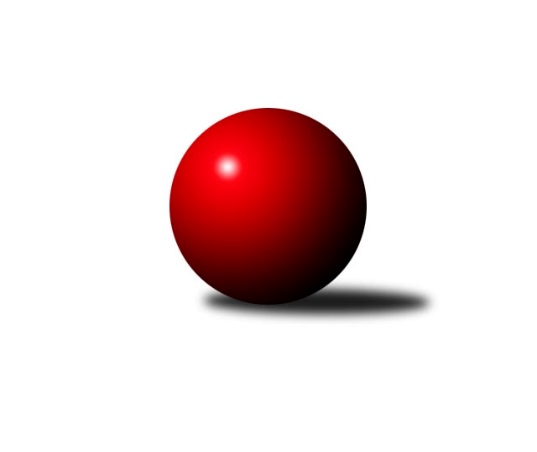 Č.18Ročník 2016/2017	5.3.2017Nejlepšího výkonu v tomto kole: 2686 dosáhlo družstvo: KK Minerva Opava ˝A˝Severomoravská divize 2016/2017Výsledky 18. kolaSouhrnný přehled výsledků:SKK Ostrava B	- TJ Sokol Dobroslavice ˝A˝	6:2	2393:2294	8.0:4.0	4.3.TJ Horní Benešov ˝B˝	- TJ Opava ˝B˝	4:4	2666:2623	6.5:5.5	4.3.TJ  Krnov ˝A˝	- SKK Ostrava ˝A˝	5:3	2414:2376	6.0:6.0	4.3.KK Minerva Opava ˝A˝	- SKK Jeseník ˝A˝	6:2	2686:2630	8.0:4.0	4.3.TJ Sokol Michálkovice ˝A˝	- TJ Kovohutě Břidličná ˝A˝		dohrávka		1.4.Tabulka družstev:	1.	KK Minerva Opava ˝A˝	17	11	0	6	80.5 : 55.5 	113.5 : 90.5 	 2500	22	2.	SKK Ostrava B	16	10	1	5	74.5 : 53.5 	111.5 : 80.5 	 2452	21	3.	TJ Sokol Michálkovice ˝A˝	15	10	0	5	69.5 : 49.5 	99.5 : 80.5 	 2499	20	4.	SKK Jeseník ˝A˝	15	9	0	6	66.0 : 54.0 	90.5 : 89.5 	 2458	18	5.	SKK Ostrava ˝A˝	16	7	2	7	64.5 : 63.5 	93.5 : 98.5 	 2507	16	6.	TJ Horní Benešov ˝B˝	16	6	3	7	61.0 : 67.0 	93.0 : 99.0 	 2460	15	7.	TJ  Krnov ˝A˝	17	7	1	9	57.0 : 78.0 	92.5 : 111.5 	 2374	15	8.	TJ Sokol Sedlnice ˝A˝	15	7	0	8	60.0 : 60.0 	87.0 : 93.0 	 2451	14	9.	TJ Kovohutě Břidličná ˝A˝	16	5	3	8	58.0 : 70.0 	89.0 : 103.0 	 2441	13	10.	TJ Opava ˝B˝	16	5	2	9	57.0 : 71.0 	91.5 : 100.5 	 2487	12	11.	TJ Sokol Dobroslavice ˝A˝	17	5	0	12	55.0 : 81.0 	94.5 : 109.5 	 2465	10Podrobné výsledky kola:	 SKK Ostrava B	2393	6:2	2294	TJ Sokol Dobroslavice ˝A˝	Zdeněk Kuna	 	 194 	 216 		410 	 0:2 	 417 	 	198 	 219		Karel Ridl	Jan Pavlosek	 	 197 	 187 		384 	 1.5:0.5 	 382 	 	197 	 185		Martin Třečák	Miroslav Složil	 	 214 	 201 		415 	 2:0 	 347 	 	164 	 183		Lumír Kocián *1	Lenka Pouchlá	 	 195 	 207 		402 	 2:0 	 372 	 	177 	 195		Radmila Pastvová	Tomáš Polášek	 	 200 	 200 		400 	 1.5:0.5 	 388 	 	188 	 200		Karel Kuchař	Daneš Šodek	 	 188 	 194 		382 	 1:1 	 388 	 	195 	 193		Ivo Kováříkrozhodčí: střídání: *1 od 51. hodu Zdeněk ŠtefekNejlepší výkon utkání: 417 - Karel Ridl	 TJ Horní Benešov ˝B˝	2666	4:4	2623	TJ Opava ˝B˝	Luděk Zeman	 	 222 	 228 		450 	 0.5:1.5 	 456 	 	228 	 228		Svatopluk Kříž	Petr Dankovič ml.	 	 215 	 221 		436 	 0:2 	 459 	 	237 	 222		Petr Wolf	Bohuslav Čuba	 	 266 	 220 		486 	 2:0 	 408 	 	212 	 196		Rudolf Haim	Jan Fadrný *1	 	 201 	 203 		404 	 1:1 	 443 	 	242 	 201		Karel Škrobánek	Michal Klich	 	 234 	 248 		482 	 2:0 	 441 	 	232 	 209		Josef Matušek	David Láčík	 	 218 	 190 		408 	 1:1 	 416 	 	208 	 208		Vladimír Peterrozhodčí: střídání: *1 od 51. hodu David KalužaNejlepší výkon utkání: 486 - Bohuslav Čuba	 TJ  Krnov ˝A˝	2414	5:3	2376	SKK Ostrava ˝A˝	Vladimír Vavrečka	 	 205 	 178 		383 	 1:1 	 392 	 	194 	 198		Pavel Gerlich	Petr Vaněk	 	 191 	 216 		407 	 1:1 	 386 	 	198 	 188		Dominik Böhm	Miluše Rychová	 	 200 	 231 		431 	 2:0 	 365 	 	175 	 190		Radek Foltýn	Jiří Jedlička	 	 202 	 206 		408 	 1:1 	 425 	 	222 	 203		Jiří Trnka	Vítězslav Kadlec	 	 212 	 183 		395 	 1:1 	 374 	 	190 	 184		Vladimír Korta	František Vícha	 	 193 	 197 		390 	 0:2 	 434 	 	217 	 217		Petr Holasrozhodčí: Nejlepší výkon utkání: 434 - Petr Holas	 KK Minerva Opava ˝A˝	2686	6:2	2630	SKK Jeseník ˝A˝	Gabriela Beinhaeurová	 	 231 	 225 		456 	 1:1 	 444 	 	203 	 241		Pavel Hannig	Dominik Chovanec	 	 211 	 215 		426 	 0:2 	 433 	 	213 	 220		Rostislav Cundrla	Pavel Martinec	 	 221 	 202 		423 	 1:1 	 445 	 	215 	 230		Petr Šulák	Aleš Fischer	 	 234 	 229 		463 	 2:0 	 451 	 	226 	 225		Václav Smejkal	Luděk Slanina	 	 226 	 219 		445 	 2:0 	 428 	 	211 	 217		Jiří Vrba	Tomáš Slavík	 	 217 	 256 		473 	 2:0 	 429 	 	214 	 215		Luboš Broučekrozhodčí: Nejlepší výkon utkání: 473 - Tomáš SlavíkPořadí jednotlivců:	jméno hráče	družstvo	celkem	plné	dorážka	chyby	poměr kuž.	Maximum	1.	Tomáš Slavík 	KK Minerva Opava ˝A˝	447.69	294.4	153.3	2.4	8/10	(507)	2.	Petr Číž 	TJ Sokol Dobroslavice ˝A˝	439.81	295.5	144.3	4.9	7/9	(477)	3.	Luděk Slanina 	KK Minerva Opava ˝A˝	435.72	291.1	144.7	2.9	9/10	(486)	4.	Josef Linhart 	TJ Sokol Michálkovice ˝A˝	435.21	293.6	141.6	4.1	10/10	(479)	5.	Jiří Trnka 	SKK Ostrava ˝A˝	431.53	291.9	139.6	2.4	10/10	(475)	6.	Zdeněk Skala 	TJ Sokol Sedlnice ˝A˝	431.04	301.6	129.4	5.6	7/8	(475)	7.	Michal Zych 	TJ Sokol Michálkovice ˝A˝	430.77	299.9	130.8	5.0	8/10	(470)	8.	Michal Klich 	TJ Horní Benešov ˝B˝	430.57	292.5	138.1	2.9	7/10	(482)	9.	Martin Orálek 	TJ Opava ˝B˝	428.69	292.6	136.1	4.5	7/9	(462)	10.	Ivo Kovářík 	TJ Sokol Dobroslavice ˝A˝	427.46	297.1	130.3	4.5	8/9	(458)	11.	Pavel Hannig 	SKK Jeseník ˝A˝	426.89	292.6	134.3	5.1	8/9	(459)	12.	Václav Smejkal 	SKK Jeseník ˝A˝	425.89	292.6	133.3	6.2	8/9	(495)	13.	Bohuslav Čuba 	TJ Horní Benešov ˝B˝	425.52	288.9	136.6	3.8	7/10	(486)	14.	Petr Holas 	SKK Ostrava ˝A˝	425.52	290.7	134.8	4.1	10/10	(465)	15.	Leopold Jašek 	-- volný los --	423.12	294.6	128.5	5.5	9/9	(470)	16.	Dominik Böhm 	SKK Ostrava ˝A˝	421.85	289.4	132.5	6.4	10/10	(454)	17.	Svatopluk Kříž 	TJ Opava ˝B˝	421.76	285.1	136.7	4.7	9/9	(456)	18.	Aleš Fischer 	KK Minerva Opava ˝A˝	421.06	285.7	135.4	4.5	9/10	(481)	19.	Lenka Pouchlá 	SKK Ostrava B	420.27	287.8	132.5	4.0	7/9	(440)	20.	Jan Pavlosek 	SKK Ostrava B	420.08	293.2	126.8	6.3	7/9	(456)	21.	Jaroslav Chvostek 	TJ Sokol Sedlnice ˝A˝	418.86	288.7	130.2	6.3	7/8	(443)	22.	Miroslav Pytel 	SKK Ostrava ˝A˝	417.14	288.5	128.7	6.4	7/10	(444)	23.	Pavel Martinec 	KK Minerva Opava ˝A˝	416.52	288.4	128.1	5.2	9/10	(482)	24.	Rudolf Haim 	TJ Opava ˝B˝	416.40	290.7	125.7	6.1	9/9	(463)	25.	Petr Řepecký 	TJ Sokol Michálkovice ˝A˝	416.25	282.6	133.6	3.9	10/10	(468)	26.	Zdeněk Chlopčík 	KK Minerva Opava ˝A˝	416.25	286.6	129.7	6.3	8/10	(448)	27.	Jaroslav Tobola 	TJ Sokol Sedlnice ˝A˝	415.75	282.0	133.7	4.9	8/8	(471)	28.	Miroslav Složil 	SKK Ostrava B	415.67	287.6	128.1	5.4	8/9	(454)	29.	Ivo Mrhal ml.  ml.	TJ Kovohutě Břidličná ˝A˝	415.67	291.3	124.3	6.4	8/8	(457)	30.	Josef Matušek 	TJ Opava ˝B˝	415.57	284.9	130.7	5.4	9/9	(477)	31.	Jan Stuchlík 	TJ Sokol Sedlnice ˝A˝	415.53	288.9	126.7	5.8	7/8	(464)	32.	David Láčík 	TJ Horní Benešov ˝B˝	414.64	281.9	132.7	5.6	10/10	(452)	33.	Miluše Rychová 	TJ  Krnov ˝A˝	414.64	286.2	128.4	5.0	8/9	(439)	34.	Pavel Gerlich 	SKK Ostrava ˝A˝	414.00	288.9	125.1	5.0	8/10	(458)	35.	Jiří Procházka 	TJ Kovohutě Břidličná ˝A˝	413.50	293.4	120.1	7.2	6/8	(462)	36.	Jiří Řepecký 	TJ Sokol Michálkovice ˝A˝	413.13	287.7	125.4	7.4	10/10	(472)	37.	Vladimír Korta 	SKK Ostrava ˝A˝	412.78	286.6	126.2	4.8	10/10	(439)	38.	Jiří Kropáč 	-- volný los --	412.47	284.4	128.1	5.3	8/9	(482)	39.	Vladimír Peter 	TJ Opava ˝B˝	411.77	285.4	126.4	7.0	8/9	(443)	40.	Martin Třečák 	TJ Sokol Dobroslavice ˝A˝	410.99	282.1	128.9	4.7	9/9	(453)	41.	Zdeněk Kuna 	SKK Ostrava B	410.82	285.1	125.7	5.8	8/9	(456)	42.	Karel Ridl 	TJ Sokol Dobroslavice ˝A˝	410.46	286.8	123.7	5.7	9/9	(462)	43.	Ivo Mrhal  st.	TJ Kovohutě Břidličná ˝A˝	409.95	281.5	128.5	4.7	8/8	(456)	44.	Daneš Šodek 	SKK Ostrava B	409.48	278.7	130.8	5.6	9/9	(450)	45.	Petr Šulák 	SKK Jeseník ˝A˝	409.00	284.6	124.4	5.9	9/9	(460)	46.	Petr Dankovič ml. 	TJ Horní Benešov ˝B˝	408.51	289.6	118.9	7.5	8/10	(485)	47.	Josef Jurášek 	TJ Sokol Michálkovice ˝A˝	408.34	284.4	123.9	6.3	10/10	(455)	48.	Adam Chvostek 	TJ Sokol Sedlnice ˝A˝	408.18	286.4	121.8	7.8	7/8	(479)	49.	František Vícha 	TJ  Krnov ˝A˝	407.04	286.2	120.8	6.9	8/9	(451)	50.	Lumír Kocián 	TJ Sokol Dobroslavice ˝A˝	406.48	284.5	122.0	7.7	8/9	(458)	51.	Josef Plšek 	KK Minerva Opava ˝A˝	404.63	283.8	120.8	9.0	8/10	(464)	52.	Luděk Zeman 	TJ Horní Benešov ˝B˝	404.50	279.1	125.4	8.0	10/10	(450)	53.	Tomáš Polášek 	SKK Ostrava B	403.45	282.5	121.0	6.1	6/9	(441)	54.	Petr Vaněk 	TJ  Krnov ˝A˝	403.00	284.0	119.0	7.0	9/9	(437)	55.	Jan Fadrný 	TJ Horní Benešov ˝B˝	402.88	279.8	123.1	7.8	8/10	(471)	56.	Jaromíra Smejkalová 	SKK Jeseník ˝A˝	402.23	280.6	121.6	6.7	8/9	(467)	57.	Jan Tögel 	-- volný los --	401.94	285.8	116.1	10.0	8/9	(464)	58.	Zdeněk Chmela st.  st.	TJ Kovohutě Břidličná ˝A˝	398.21	278.3	120.0	7.4	8/8	(443)	59.	Josef Krajzinger 	-- volný los --	396.81	275.0	121.8	8.3	8/9	(441)	60.	Zdeněk Chmela ml.  ml.	TJ Kovohutě Břidličná ˝A˝	396.37	273.4	122.9	8.5	7/8	(442)	61.	Jiří Vrba 	SKK Jeseník ˝A˝	396.03	282.6	113.4	8.3	8/9	(461)	62.	Michal Blinka 	SKK Ostrava B	395.18	278.3	116.9	5.6	7/9	(445)	63.	Lukáš Koliba 	TJ Sokol Sedlnice ˝A˝	393.81	283.8	110.0	8.5	6/8	(441)	64.	Jaromír Čech 	TJ  Krnov ˝A˝	393.02	273.8	119.3	7.6	8/9	(423)	65.	Karel Kuchař 	TJ Sokol Dobroslavice ˝A˝	392.78	271.1	121.7	6.6	6/9	(410)	66.	Josef Němec 	TJ Opava ˝B˝	392.55	273.0	119.5	6.8	8/9	(464)	67.	Jiří Jedlička 	TJ  Krnov ˝A˝	392.37	280.4	112.0	11.1	8/9	(464)	68.	Radmila Pastvová 	TJ Sokol Dobroslavice ˝A˝	390.72	276.4	114.3	7.8	6/9	(415)	69.	Vítězslav Kadlec 	TJ  Krnov ˝A˝	381.85	276.7	105.2	10.9	9/9	(414)		Karel Škrobánek 	TJ Opava ˝B˝	449.50	296.5	153.0	2.0	2/9	(456)		Martin Futerko 	SKK Ostrava B	448.00	281.0	167.0	0.0	1/9	(448)		Karel Kučera 	SKK Jeseník ˝A˝	446.00	296.0	150.0	5.0	1/9	(446)		Klára Tobolová 	TJ Sokol Sedlnice ˝A˝	438.00	298.0	140.0	4.0	1/8	(438)		Martin Ščerba 	TJ Sokol Michálkovice ˝A˝	434.08	295.0	139.1	8.3	5/10	(458)		Břetislav Mrkvica 	TJ Opava ˝B˝	432.00	307.0	125.0	2.0	1/9	(432)		Petr Wolf 	TJ Opava ˝B˝	431.50	283.5	148.0	3.5	2/9	(459)		Luboš Brouček 	SKK Jeseník ˝A˝	430.50	296.0	134.5	6.5	2/9	(432)		Rostislav Kletenský 	TJ Sokol Sedlnice ˝A˝	430.00	297.0	133.0	3.0	1/8	(430)		Milan Janyška 	TJ Sokol Sedlnice ˝A˝	428.75	297.5	131.3	3.3	4/8	(451)		Gabriela Beinhaeurová 	KK Minerva Opava ˝A˝	424.17	296.3	127.8	8.2	2/10	(456)		Ladislav Petr 	TJ Sokol Sedlnice ˝A˝	423.50	296.5	127.0	5.8	2/8	(433)		David Kaluža 	TJ Horní Benešov ˝B˝	423.00	290.0	133.0	6.0	2/10	(440)		Dominik Chovanec 	KK Minerva Opava ˝A˝	420.00	290.3	129.8	6.3	2/10	(444)		Jiří Vrba ml. 	SKK Jeseník ˝A˝	420.00	291.0	129.0	5.7	3/9	(443)		Čestmír Řepka 	TJ Kovohutě Břidličná ˝A˝	417.83	285.9	131.9	5.7	5/8	(439)		Jan Doseděl 	TJ Kovohutě Břidličná ˝A˝	417.48	280.9	136.5	5.3	5/8	(460)		Rostislav Cundrla 	SKK Jeseník ˝A˝	417.33	294.3	123.0	9.7	3/9	(433)		Tomáš Valíček 	TJ Opava ˝B˝	416.00	288.0	128.0	2.0	1/9	(416)		Radek Malíšek 	-- volný los --	415.75	289.6	126.1	5.5	4/9	(430)		Zdeněk Smrža 	TJ Horní Benešov ˝B˝	414.50	282.5	132.0	6.5	1/10	(418)		Zdeněk Janoud 	SKK Jeseník ˝A˝	412.00	276.0	136.0	4.0	1/9	(412)		David Juřica 	TJ Sokol Sedlnice ˝A˝	410.00	275.0	135.0	5.0	1/8	(410)		Radek Říman 	TJ Sokol Michálkovice ˝A˝	406.00	277.0	129.0	3.0	1/10	(406)		Martin Zavacký 	SKK Jeseník ˝A˝	405.80	288.9	116.9	7.8	5/9	(433)		Peter Dankovič 	TJ Horní Benešov ˝B˝	405.39	282.2	123.2	8.6	6/10	(452)		Jan Polášek 	SKK Ostrava B	405.00	275.0	130.0	3.0	1/9	(405)		Miroslav Setinský 	SKK Jeseník ˝A˝	405.00	283.0	122.0	7.5	1/9	(411)		Michal Blažek 	TJ Horní Benešov ˝B˝	404.00	285.0	119.0	7.5	1/10	(417)		Vladimír Vavrečka 	TJ  Krnov ˝A˝	403.75	283.9	119.9	9.8	4/9	(415)		Alena Machalíčková 	-- volný los --	403.13	285.3	117.9	8.4	4/9	(434)		Rudolf Tvrdoň 	TJ Opava ˝B˝	402.00	286.0	116.0	6.0	1/9	(402)		Petr Schwalbe 	TJ Opava ˝B˝	399.00	276.0	123.0	14.0	1/9	(399)		Radek Foltýn 	SKK Ostrava ˝A˝	398.67	277.0	121.6	7.3	6/10	(424)		Radek Hejtman 	-- volný los --	398.17	275.3	122.8	9.2	3/9	(440)		Jiří Koloděj 	SKK Ostrava B	397.50	273.5	124.0	8.0	2/9	(418)		Šárka Tögelová 	-- volný los --	394.16	272.6	121.6	8.0	5/9	(420)		Barbora Bártková 	TJ Horní Benešov ˝B˝	393.00	277.5	115.5	6.5	4/10	(423)		Zdeněk Zhýbala 	TJ Sokol Michálkovice ˝A˝	392.33	274.0	118.3	6.7	3/10	(415)		Zdeněk Fiury ml.  ml.	TJ Kovohutě Břidličná ˝A˝	388.00	264.0	124.0	5.0	1/8	(388)		Eva Křapková 	SKK Jeseník ˝A˝	388.00	272.5	115.5	9.0	2/9	(403)		Libor Veselý 	TJ Sokol Dobroslavice ˝A˝	387.13	281.8	105.4	9.4	4/9	(413)		Vladimír Heiser 	KK Minerva Opava ˝A˝	387.00	272.0	115.0	10.0	1/10	(387)		Libuše Mrázová 	-- volný los --	383.10	269.9	113.3	6.7	5/9	(406)		Miloslav Krchov 	TJ Kovohutě Břidličná ˝A˝	383.00	285.0	98.0	9.0	1/8	(383)		Miroslav Koloděj 	SKK Ostrava B	382.00	266.0	116.0	8.0	1/9	(382)		František Všetička 	-- volný los --	381.06	272.8	108.3	8.9	4/9	(407)		Barbora Víchová 	TJ Opava ˝B˝	381.00	287.0	94.0	11.0	1/9	(381)		Petr Jurášek 	TJ Sokol Michálkovice ˝A˝	380.25	271.3	109.0	12.3	4/10	(422)		Petra Rozsypalová 	SKK Jeseník ˝A˝	379.67	265.7	114.0	8.3	3/9	(411)		Stanislav Brokl 	KK Minerva Opava ˝A˝	379.00	264.0	115.0	6.7	3/10	(388)		Radek Fischer 	KK Minerva Opava ˝A˝	374.00	265.5	108.5	10.0	2/10	(385)		Zdeněk Štefek 	TJ Sokol Dobroslavice ˝A˝	373.50	265.0	108.5	10.0	1/9	(379)		Martin Juřica 	TJ Sokol Sedlnice ˝A˝	364.20	267.4	96.8	13.6	5/8	(408)		Petr Řepecký ml. 	TJ Sokol Michálkovice ˝A˝	362.00	267.5	94.5	13.5	2/10	(373)		Lubomír Bičík 	KK Minerva Opava ˝A˝	349.00	242.0	107.0	12.0	1/10	(349)		Jitka Kovalová 	TJ  Krnov ˝A˝	329.56	236.1	93.4	15.7	3/9	(355)		Josef Kočař 	TJ Kovohutě Břidličná ˝A˝	308.00	238.0	70.0	21.0	1/8	(308)Sportovně technické informace:Starty náhradníků:registrační číslo	jméno a příjmení 	datum startu 	družstvo	číslo startu21044	Josef Matušek	04.03.2017	TJ Opava ˝B˝	9x18231	Petr Vaněk	04.03.2017	TJ  Krnov ˝A˝	7x14434	Karel Škrobánek	04.03.2017	TJ Opava ˝B˝	2x24843	Zdeněk Štefek	04.03.2017	TJ Sokol Dobroslavice ˝A˝	2x9245	Radmila Pastvová	04.03.2017	TJ Sokol Dobroslavice ˝A˝	4x18366	Luboš Brouček	04.03.2017	SKK Jeseník ˝A˝	2x22505	David Kaluža	04.03.2017	TJ Horní Benešov ˝B˝	3x7477	Rostislav Cundrla	04.03.2017	SKK Jeseník ˝A˝	2x6470	Petr Wolf	04.03.2017	TJ Opava ˝B˝	2x14783	Gabriela Beinhauerová	04.03.2017	KK Minerva Opava ˝A˝	2x11599	František Vícha	04.03.2017	TJ  Krnov ˝A˝	7x21525	Josef Zabilka	04.03.2017	KK Minerva Opava ˝A˝	3x
Hráči dopsaní na soupisku:registrační číslo	jméno a příjmení 	datum startu 	družstvo	Program dalšího kola:19. kolo11.3.2017	so	9:00	SKK Ostrava ˝A˝ - TJ Horní Benešov ˝B˝	11.3.2017	so	9:00	TJ Opava ˝B˝ - SKK Ostrava B	11.3.2017	so	9:00	TJ Sokol Dobroslavice ˝A˝ - TJ Sokol Michálkovice ˝A˝	11.3.2017	so	9:00	TJ Kovohutě Břidličná ˝A˝ - TJ Sokol Sedlnice ˝A˝	11.3.2017	so	10:00	SKK Jeseník ˝A˝ - TJ  Krnov ˝A˝	Nejlepší šestka kola - absolutněNejlepší šestka kola - absolutněNejlepší šestka kola - absolutněNejlepší šestka kola - absolutněNejlepší šestka kola - dle průměru kuželenNejlepší šestka kola - dle průměru kuželenNejlepší šestka kola - dle průměru kuželenNejlepší šestka kola - dle průměru kuželenNejlepší šestka kola - dle průměru kuželenPočetJménoNázev týmuVýkonPočetJménoNázev týmuPrůměr (%)Výkon7xBohuslav ČubaHorní Benešov B4865xBohuslav ČubaHorní Benešov B112.54866xMichal KlichHorní Benešov B4823xMichal KlichHorní Benešov B111.5848210xTomáš SlavíkMinerva A4734xPetr HolasOstrava A110.764342xAleš FischerMinerva A4636xMiluše RychováKrnov A1104311xPetr WolfTJ Opava B4593xJiří TrnkaOstrava A108.464252xSvatopluk KřížTJ Opava B4569xTomáš SlavíkMinerva A107.71473